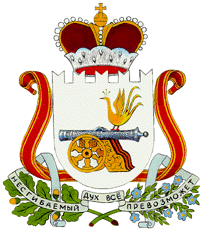 СОВЕТ ДЕПУТАТОВ БОЛТУТИНСКОГО СЕЛЬСКОГО ПОСЕЛЕНИЯ ГЛИНКОВСКОГО  РАЙОНА СМОЛЕНСКОЙ ОБЛАСТИ Р Е Ш Е Н И Е                                                                        от  17 марта  2023 г.                                                     № 10О внесении изменений в решение Совета депутатов Болтутинского сельского поселения Глинковского района Смоленской области от 15.10.2021 г. № 34 «Об утверждении Положения о муниципальном контроле в сфере благоустройства на территории Болтутинского сельского поселения Глинковского района Смоленской области»В целях приведения нормативного правового акта в соответствие с действующим законодательством Российской Федерации, Совет депутатов Болтутинского сельского поселения Глинковского района Смоленской области.РЕШИЛ:1.Внести в решение Совета депутатов Совета депутатов Болтутинского сельского поселения Глинковского района Смоленской области от 15.10.2021 г. 34 (в редакции от 28.02.2022 г. № 42) «Об утверждении Положения о муниципальном контроле в сфере благоустройства на территории Болтутинского сельского поселения Глинковского района Смоленской области»  следующие изменения:1.1.  Приложение к Положению о муниципальном контроле в сфере благоустройства на территории Болтутинского сельского поселения Глинковского района Смоленской области изложить в новой редакции (прилагается).2. Настоящее решение вступает в силу со дня его принятия и подлежит обнародованию в соответствии со статьей 40 Устава Болтутинского сельского поселения Глинковского района Смоленской области.Глава муниципального образованияБолтутинского сельского поселения		Глинковского района Смоленской области                                 О.П. АнтиповаПриложениек Положению о муниципальном контроле в сфере благоустройства на территории Болтутинского сельского поселения Глинковского района Смоленской областиПеречень индикаторов риска нарушения обязательных требований в сфере благоустройства на территории Болтутинского сельского поселения Глинковского района Смоленской области1. Невыполнение в установленный срок законного предписания органа муниципального контроля об устранении нарушений обязательных требований в сфере благоустройства на территории Болтутинского сельского поселения Глинковского района Смоленской области.2. Выявление признаков нарушения обязательных требований к обеспечению допустимости для инвалидов объектов социальной, инженерной и транспортной инфраструктуры и предоставляемых услуг, установленных законами и иными нормативными правовыми актами.3. Поступление от органов государственно власти, органов местного самоуправления, юридических лиц, индивидуальных предпринимателей, граждан, из средств массовой информации сведений о нарушениях обязательных требований в сфере благоустройства.4. Получение информации о непринятии контролируемым лицом мер по обеспечению соблюдения обязательных требований в сфере благоустройства, указанных в ранее направленном органом муниципального контроля предостережении о недопустимости нарушения обязательных требований. 